HQ Workouts
Monday June 14
Vimeo Link: 
https://vimeo.com/548587711/2b35af8fde
Crazy Cardio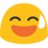 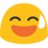 30 minutes of pure fitness FUN 30s work time10s res3x through everything!1)-R Board Breaker -L Board Breaker -Skier Hops2)-Bicycle Crunch -R Sprinter Step to Hop-L Sprinter Step to Hop 3)-Alt Toe Touches -10/10 Frnt to Back/ side to side quick feet-Jax4)-Flutter Kick -Squat Lat Leg Raise -High Knees 
Tuesday June 15
Vimeo Link:
https://vimeo.com/552019068/a7767e4c22

Lazy Leg Day- Tabata30 minutes of pure fitness FUN 20s work time10s res4x through everything!1)-Squat Rev Lunge -Lateral Lunges 2)-Jump Squats -Squat Kick 3)-Glute Bridge Walk out -Squat Lat Leg Lift 4)-Pulse Squat -Squat Rev Leg Lift AMRAP Ending 10- Sit Ups10- Leg Lifts 10- Bicycle Crunches Wednesday June 16
Vimeo Link:https://vimeo.com/446966295/8e4bae127c**Dumbbells and Paper Plate Needed40s on 15s off3x thru everything1A- Side to Side Shimmie1B- Donkey to Hydrant2A- S.A. Chest Press2B- Slider Knee Tucks3A- Slider Roll Outs3B- Slider Push Up4A- Slider Step Through Lunge 4B- Burpee DB PressThursday June 17
Vimeo Link:https://vimeo.com/398578619/ff4f24b9a95 Minutes for Each RoundRound 11A x10 John Travoltas1B x10 Standing Bicycles1C x10 Narrow Push-upsRound 22A Deadbug w/ Alt Heel Tap2B x10 Glute Bridge March2C x10 Total Body Extension JumpsRound 33A x10 in/out & front/back line sprints3B x20 Cross Body CrunchesRound 44A x5 High Knees + 1 Burpee4B x Hinge Position YTA’sFriday June 18
Vimeo Link:https://vimeo.com/398579223/54416ed3c736 Seconds of Work12 Seconds of Rest1x per exercise before moving to next3 Rounds through all exercisesSquats with 4:2:X TempoFlutter KicksPushups 4:2:X TempoIn and Out SprintsSplit Squat 4:2:X TempoUp/Down PlankStraight Leg Set-up 4:2:X TempoLateral Lunge 4:2:X TempoLeg Lower 4:2:X TempoBurpeeSaturday June 19Vimeo Link:https://vimeo.com/398579771/58c597f9f3Format: TABATA – AAAABBBB – 20:10  Station1:          A. Sprint-to-Backpedal B. Push Ups Station 2:          A. Carioca B. Glute Bridges Station 3:          A. Triangle Drill B. Alligator Sit Up Station 4: A. Lateral Speed Skaters B. Squat Jumps Station 5: A. Deadbug Heel Lower B. Plank Jack Burpee 